ПРАВИЛА ОФОРМЛЕНИЯ ТЕЗИСОВ ДОКЛАДА 
НАУЧНО-ПРАКТИЧЕСКОЙ КОНФЕРЕНЦИИ УЧАЩИХСЯ1. Параметры страницы:1.1. Размер листа набора – А4;1.2. Все поля – 3,0 см.2. УДК:Располагается в верхнем левом углу страницы без отступов.3а. Инициалы и фамилия учащегося-докладчика (место учебы).3б. Инициалы и фамилия научного руководителя, должность, ученая степень, (место работы).3.1. Инициалы и фамилия учащегося располагаются на следующей после УДК строке; на следующей строке инициалы и фамилия научного руководителя.3.2. Инициалы друг от друга и от фамилии отбиваются пробелом (А. И. Петров).3.3. После фамилии научного руководителя указывается его ученая степень (если имеется), а также через запятую занимая должность в соответствии с общепринятыми сокращениями ученых степеней и должностей:3.4. В скобках шрифтом 12 пт. указывается полное наименование учреждения, в котором учится и работает учащийся и его научный руководитель (ГУО «Гимназия №41 г. Минска имени Серебряного В.Х.»).3.5. В случае, когда все авторы тезисов доклада учатся в одном учреждении, наименование учреждения указывается один раз после личных данных последнего автора.3.6. Инициалы и фамилии авторов с личными данными, обучающихся в одном учреждении разделяются запятой, обучающихся в разных учреждениях – точкой с запятой.4. Название тезисов доклада4.1. Располагается на следующей строке после фамилий авторов по центру без отступов.4.2. Набирается ПРОПИСНЫМИ БУКВАМИ полужирным начертанием, без переносов слов.5. Текст тезисов доклада8.1. Располагается по ширине листа (Формат/Абзац/Выравнивание/По ширине).8.2. Начертание шрифта – Times New Roman, начертание – обычный, размер – 14 пт (Формат/Шрифт/Начертание: Times New Roman/ Начертание: Обычный/Размер: 14).8.3. В материалах доклада обязателен перенос слов (Сервис/Язык/Расстановка переносов/Автоматическая расстановка переносов).8.4. Абзацный отступ (отступ первой строки) – 1,25 см (Формат/Абзац/Первая строка – 
1,25 см).8.5. Междустрочный интервал – одинарный (Формат/Абзац/Междустрочный/ Одинарный).9. Рисунки9.1. Не разрешается использовать рисунки и надписи, выполненные от руки, а затем отсканированные, а также отрисованные в программе Paint. 9.2. Толщина выносных линий должна быть 0,5 пт, координатных осей – от 0,5 до 0,75 пт и основных линий – от 1,0 до 1,5 пт.9.1. Не разрешается использовать рисунки и надписи, выполненные от руки, а затем отсканированные, а также отрисованные в программе Paint. 9.2. Толщина выносных линий должна быть 0,5 пт, координатных осей – от 0,5 до 0,75 пт и основных линий – от 1,0 до 1,5 пт.9.3. Помещаются рисунки посредством меню Вставка/Рисунок/Из файла.9.4. Изменение параметров рисунка (обрезка, поворот, расположение относительно текста) и надписей (контур, поля) к ним выполняется во вкладках Формат рисунка (правая кнопка мыши на рисунке), Формат надписи (правая кнопка мыши на надписи).9.5. Рисунки с надписями, созданными в Microsoft Word (меню Вставка/Надпись), либо рисунки, отрисованные в Microsoft Word, обязательно должны быть сгруппированы.Группировка рисунка и надписей – выделить объекты инструментом Выбор объектов () щелкнуть на них правой кнопкой мыши и выбрать Группировка/Группировать.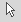 9.6. Цифры или буквы, обозначающие детали, графики, части рисунка (1, 2, 3 или а, б, в), на рисунке и в подрисуночной подписи к нему имеют курсивное начертание.9.7. Слово Рис. 1 и подрисуночная подпись располагаются на следующей строке после самого рисунка, не отбиваются от него и имеют размер 12 пт (Рис. 1. Название).9.8. Выравнивание рисунков и подрисуночных подписей – по центру без абзацных отступов.9.9. Отбивка рисунка от основного текста сверху и снизу – 14 пт (1 пустая строка).10. Таблицы10.1. Отбивка таблицы от основного текста сверху и снизу – 14 пт (одна пустая строка).10.2. Если в материалах доклада таблица одна, то перед ее названием не пишется слово Таблица, если их несколько, то пишется Таблица 1 и т. д.10.3. Слово Таблица выравнивается по правому краю, от названия таблицы не отбивается.10.4. На следующей строке за словом Таблица следует Название таблицы, которое выделяется полужирным начертанием шрифта и выравнивается по центру (без абзацного отступа).10.5. Название таблицы от таблицы не отбивается.10.6. Таблица создается посредством меню Таблица/Вставить/Таблица, где указывается количество строк и столбцов.10.7. Выравнивание заголовков граф – по центру (без абзацного отступа); текстовых данных 
в графах – по ширине, числовых – по центру.10.8. Примечание к таблице отбивается от таблицы на 6 пт, выравнивается по ширине с отступом первой строки – 1,25 см. 10.9. Слово Примечание выделяется курсивом, после него ставится точка.10.10. Текст примечания следует за словом Примечание  и начинается с прописной буквы.10.11. Слово Примечание и текст примечания набираются размером шрифта 12 пт.Для установления необходимого размера таблица выделяется, далее выставляется в меню Таблица/Свойства таблицы/Ширина – 15 см.10.12. Не допускается размещение таблицы в конце статьи (непосредственно перед списком литературы).11. Формулы11.1. Отбивка формул от текста сверху и снизу – 6 пт, выравнивание – по центру (без абзацного отступа).11.2. Отдельностоящие в тексте буквы, знаки, символы следует набирать без использования редактора формул (а, =,  и др.).Греческие буквы (, , , , , ,  и др.), а также знаки (, , , , , , ,  и др.) вставляются из меню Вставка/Символ шрифт Symbol.11.3. Формулы, содержащие дроби, знаки сумм, интегралов, одновременно верхние и нижние индексы, следует набирать только в редакторе формул MathТype:Размер символов в формуле выставляется через меню Размер/Определить (Size/Define): обычный – 14 пт, крупный индекс – 9 пт, мелкий индекс – 7 пт, крупный символ – 18 пт,  мелкий символ – 16 пт.11.4. Сложные химические формулы должны быть набраны в специальном химическом редакторе (пакеты ChemOffice Ultra, ChemWindow).11.5. В расшифровке формул, которая начинается словом где, символы и их порядок должны соответствовать символам и их порядку следования в формулах. 11.6. Математические знаки в формулах, уравнениях следует отбивать от символов, чисел пробелом.11.7. Если длина формулы превышает ширину полосы (15 см), то ее следует разорвать на несколько строк в соответствии с правилами переноса математических формул.11.8. Номер формулы выравнивается по правому краю полосы:1) если одна формула разделена на несколько строк, то номер формулы проставляется напротив последней строки данной формулы;2) если номер относится к нескольким формулам одновременно, то он проставляется 
по центру всех формул, которые он объединяет.Объем тезисов – 1-2 страницы